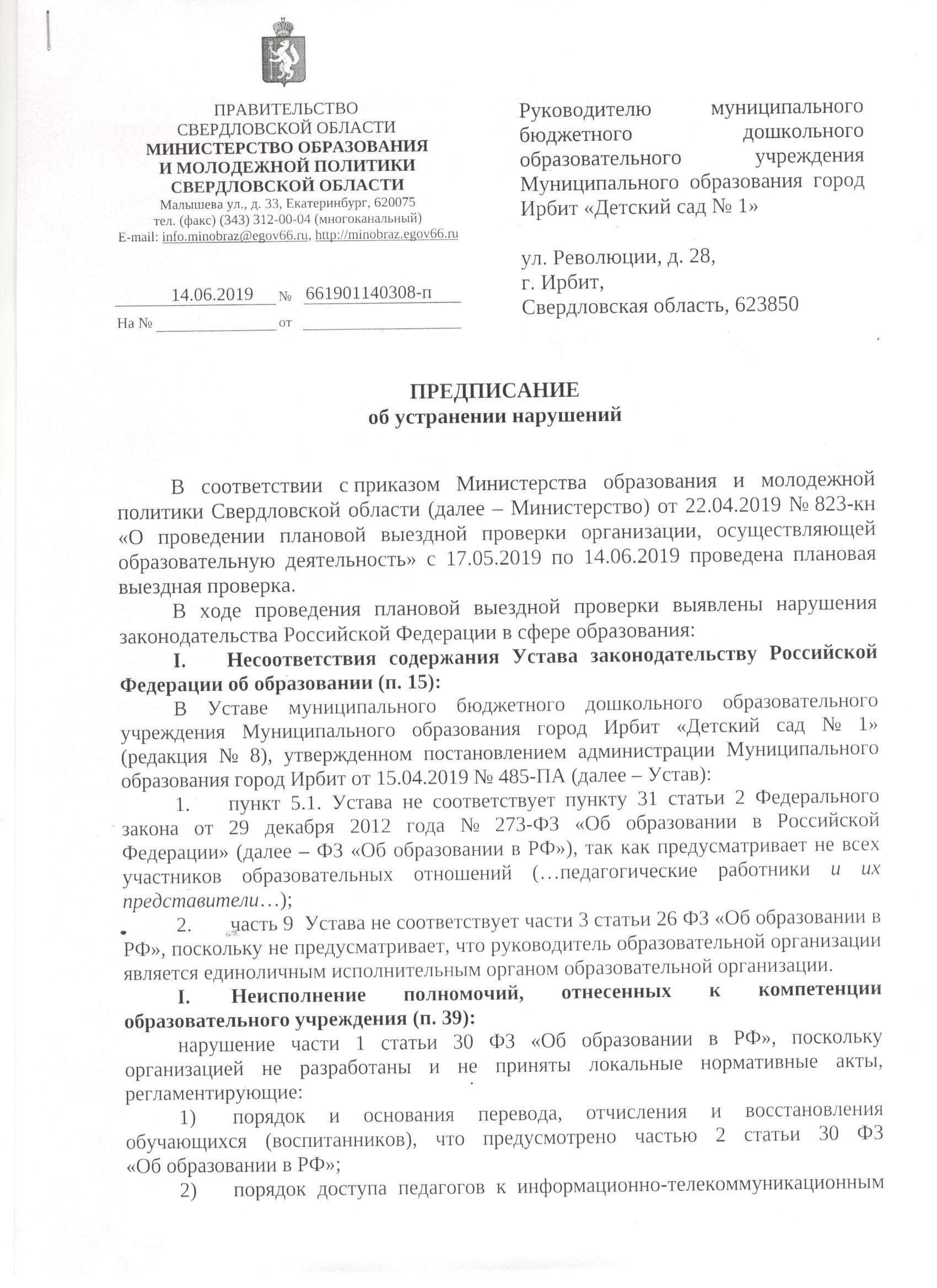 0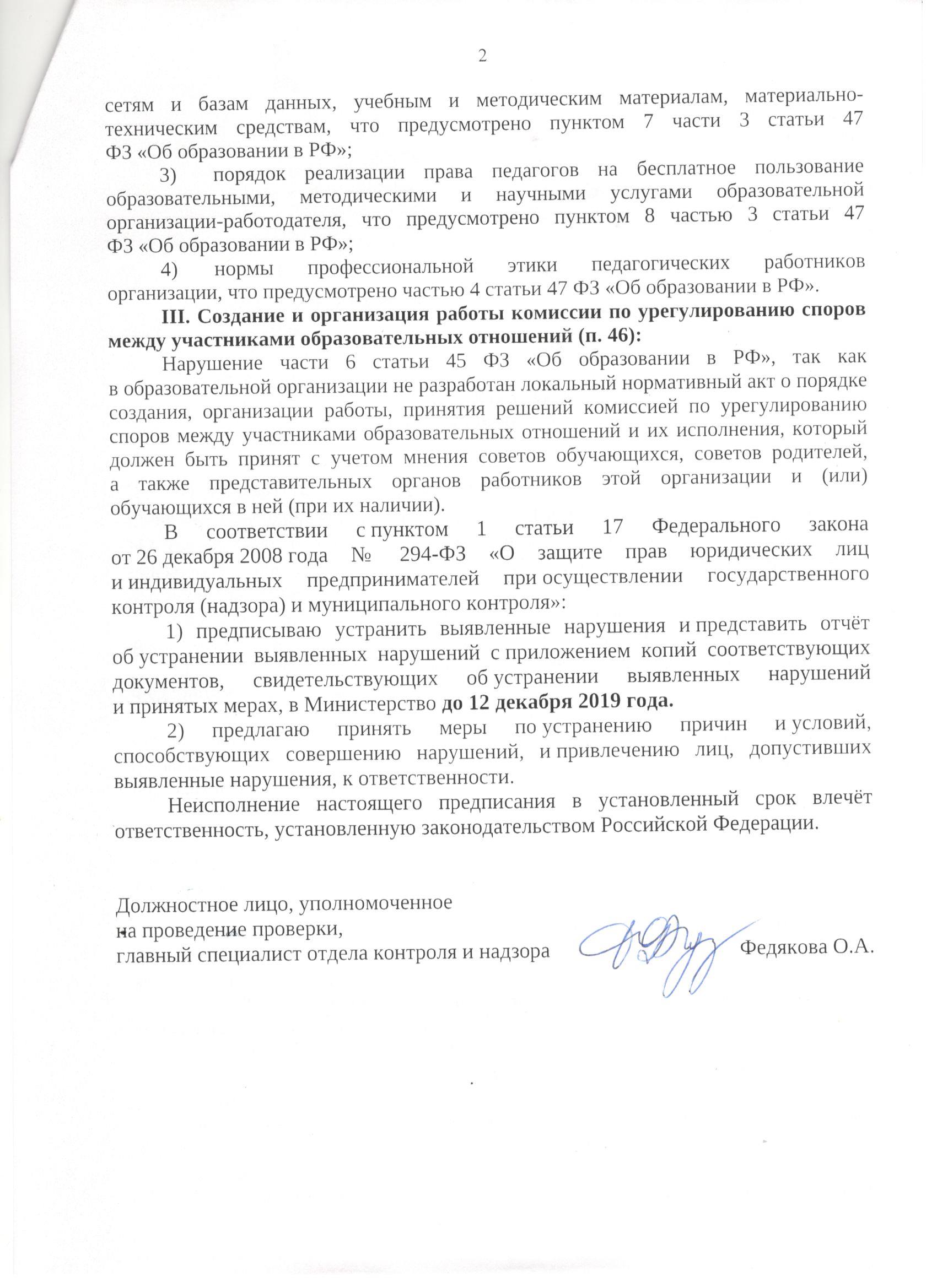 